中国移动湖北公司2019校园招聘公告根据企业未来发展需要，中国移动通信集团湖北有限公司2019校园招聘正式启动。具体招聘需求及注意事项如下：一、招聘对象（一）武汉及地市分公司职位：
　　统招全日制本科应届毕业生及各类院校相关专业统招全日制硕士应届毕业生；（二）县市分公司职位（不含武汉郊县）：
　　　统招全日制本科及以上应届毕业生二、招聘相关要求（一） 学历、学位要求：所有招聘对象须按规定学制如期取得毕业证和学位证书。硕士及以上学历要求统招全日制，本科学历须为普通高考本科批次录取的统招全日制。（二） 应届毕业生学历、学位取得时间：国内院校：须在2019年7月31日前取得学历、学位。国外院校：2018年1月至2019年6月毕业的国（境）外院校留学人员，须在2019年7月31日前取得国家教育部留学服务中心的学历学位认证书。三、需求专业类别
　　本次招聘专业需求包括通信、计算机、IT、物联网、电源、信息安全、电子、电力、电子商务、市场营销、财务等，具体如下：
四、招聘信息发布及报名方式
　　本次招聘报名及简历投送采取网上报名形式。
　　（一）PC端投递地址：hbydxy.zhaopin.com
    （二）移动端投递地址（请扫描下方二维码）：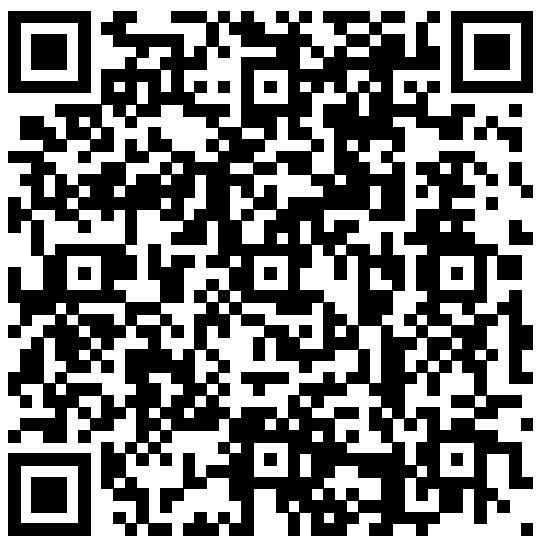 五、注意事项（一）本次招聘录用人员与中国移动湖北公司签订劳动合同。（二）每位应聘者可以投递二个志愿，重复投递无效。请各位应聘者慎重选择合适的岗位进行投递。应聘者投递志愿应注意第一志愿与第二志愿不可选取同一城市，需求专业类别须一致。（三）应聘者所填写的个人资料必须是真实、有效和准确的，在招聘过程的任何环节发现所提供资料有不实之处，将取消应聘人应聘资格。
　　（四）在招聘流程的各个环节，我们会通过短信、电话、电子邮件等多种方式和应聘人员联系，请写明准确、稳定的联系方式和邮箱地址，并保持联系方式畅通。
　　（五）中国移动湖北公司招聘信息获取项目组邮箱：hbydxyzp@139.com项目组电话：15871710086
　　（六）本次招聘不收取任何费用，请谨防上当受骗。中国移动通信集团湖北有限公司
人力资源部
2018年9月招聘岗位岗位职责专业要求通信网络技术负责通信网络系统监控、维护优化、技术支撑、工程建设等工作通信、信息、电子及计算机相关专业IT网络技术负责移动互联网产品、云计算、人工智能、大数据、信息化应用产品研发推广；IT支撑系统维护优化及技术支撑等工作通信、信息、电子及计算机相关专业电源维护负责各类电源系统（市电、油机发电、蓄电池等）及空调系统维护工作电力、通信电源及相关专业营销服务及产品管理负责通信产品销售、营销策划、市场分析及客户服务维系等工作通信信息、电子商务、市场营销、工商管理及相关专业财务管理负责财务管理、会计核算等工作经济、财务、审计及相关专业